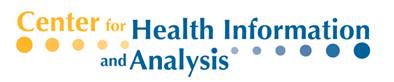 Commonwealth of MassachusettsCenter for Health Information and AnalysisFiscal Year 2011Inpatient Hospital Discharge DatabaseDocumentation ManualIssued: April 23, 2013Center for Health Information and AnalysisTwo Boylston StreetBoston, Massachusetts 02116-4704www.mass.gov/chiaTable of ContentsIntroduction	4Compact Disc (CD) File Specifications	5Section I: General Documentation	6Overview	6Part A. Background Information	71. Quarterly Reporting Periods	72. Development of Fiscal Year Database	83. DRG Groupers and Methodology	9All Patient Refined Grouper (3M APR-DRG 26.1)	9Part B. Data	111. Data Quality Standards	11Verification Report Process	112. General Definitions	12Case Mix Data	123. General Data Caveats	13Charge Data	13Expanded Data Elements	134. Specific Data Elements	14A.	Existing Data Elements	14B.	New Data Elements	17C.	Important Note Regarding the Use of Race Codes	20D.	CHIA Calculated Fields	21Part C. Hospital Responses	221.	Summary of Hospitals’ FY 2011 Verification Report Responses	222.	Individual Hospital Discrepancy Documentation	25Cape Cod Hospital	25Falmouth Hospital	25Lawrence General Hospital – Hospital Comment	25Massachusetts General Hospital – Hospital Comment	26Mercy Medical Center – Providence Behavioral Health Hospital Campus	27Mercy Medical Center – Springfield Campus	27Morton Hospital – Hospital Comment	27Saint Vincent	27U Mass Memorial Medical Center  - Hospital Comment	28Winchester Hospital – Hospital Comment	28Wing Memorial Hospital – Hospital Comment	28Please Note – Boston Medical Center’s FY 2011 Quarter 1 Discharges	29Part D. Cautionary Use Hospitals	30PART E. HOSPITALS SUBMITTING DATA FOR FY 2011	31DISCHARGE TOTALS AND CHARGES FOR HOSPITALS SUBMITTING DATA - BY QUARTER	31PART F. SUPPLEMENTARY INFORMATION	46SUPPLEMENT I. LIST OF TYPE "A" AND TYPE "B" ERRORS	46TYPE "A" ERRORS:	46TYPE "B" ERRORS:	47SUPPLEMENT II. Content of Hospital Verification Report Package	49SUPPLEMENT III. HOSPITAL ADDRESSES, ORG ID, AND SERVICE SITE ID NUMBERS	50SUPPLEMENT IV. MERGERS, NAME CHANGES, CLOSURES, CONVERSIONS AND NON- ACUTE CARE HOSPITALS	56MERGERS – ALPHABETICAL LIST	56MERGERS – ALPHABETICAL LIST (cont.)	57MERGERS – CHRONOLOGICAL LIST	58NAME CHANGES	59CLOSURES	62CONVERSIONS AND NON-ACUTE CARE HOSPITALS	63SECTION II. TECHNICAL DOCUMENTATION	64Overview	64Other Technical Documentation Resources:	65PART A. CALCULATED FIELD DOCUMENTATION	661. AGE CALCULATIONS	662. NEWBORN AGE CALCULATIONS	673. PREOPERATIVE DAYS	684. LENGTH OF STAY (LOS) CALCULATIONS	695. LENGTH OF STAY (LOS) ROUTINE	706. UNIQUE HEALTH INFORMATION NUMBER (UHIN) VISIT SEQUENCE NUMBER	717. DAYS BETWEEN STAYS	72PART B.  DATA CODE TABLES	73IntroductionThis documentation manual consists of two sections, General Documentation and Technical Documentation. This documentation manual is for use with the HDD FY2011 database. The FY2011 HDD data reflected in this manual is based on the June 2012 refresh date.Section I. General DocumentationThe General Documentation for the Fiscal Year 2011 Hospital Discharge Database includes background on its development and the DRG Groupers, and is intended to provide users with an understanding of the data quality issues connected with the data elements they may decide to examine. This document contains hospital-reported discrepancies received in response to the data verification process.Section II. Technical DocumentationThe Technical Documentation includes information on the fields calculated by the Center for Health Information and Analysis (CHIA), and a data file summary section describing the hospital data that is contained in the file. The data file section contains the Discharge File Table (formerly the record layout), Revenue File Table, and Data Code Tables. Also included are revenue code mappings.For your reference, CD Specifications are listed in the following section to provide the necessary information to enable users to access files.Please note that significant changes have been made to the Discharge File Table for FY2007. New fields and values have been added.Copies of Regulation 114.1 CMR 17.00: Requirement for the Submission of Hospital Case Mix and Charge Data and Regulation 114.5 CMR 2.00: Disclosure of Hospital Case Mix and Charge Data may be obtained by logging on to the Center’s web site at http://www.mass.gov/chia/, or by faxing a request to the Center at 617-727-7662, or by emailing a request to the Center atPublic.Records@state.ma.us.Compact Disc (CD) File SpecificationsHardware Requirements:CD ROM DeviceHard Drive with 1.60 GB of space availableCD Contents:This CD contains the Final / Full Year 2011 Hospital Inpatient Discharge Data Product.  It contains the following Microsoft Access data base (MDB) files.The first file is the Discharge Table and contains one record per discharge. The second file is the Revenue Code Table that contains one record per revenue code reported for each discharge.In addition, Grouper files are now in separate Microsoft Access tables.The RecordType20ID are key fields on the tables to be utilized for linkage purposes.As an approved applicant, or its agent, you are reminded that you are bound by your application and confidentiality agreement to secure this data in a sufficient manner, so as to protect the confidentiality of the data subjects.File Naming ConventionsThis CD contains self-extracting compressed files, using the file-naming convention below.a) 	Hosp_Inpatient_Discharge_2011_L1_zipped.exe will expand out to Hosp_Inpatient_Discharge_2011_L1.mdbb) 	Hosp_Inpatient_Services_2011_zipped.exe will expand out to Hosp_Inpatient_Services_2011.mdbIn the above example, 2011 represents Hospital Fiscal Year and L1 represents Level 1.To extract data from the CD and put it on your hard drive, select the CD file you need and double click on it. You will be prompted to enter the name of the target destination Section I: General DocumentationOverviewPart A. Background Information: Provides information on the quarterly reporting periods, the development of the FY2011 hospital case mix database, and the DRG methodology used.Part B. Data: The Data section describes the basic data quality standards as contained in Regulation 114.1 CMR 17.00: Requirement for the Submission of Hospital Case Mix and Charge Data, some general data definitions, general data caveats, and information on specific data elements.Case mix data plays a vital and growing role in health care research and analysis. To ensure the database is as accurate as possible, the CHIA strongly encourages hospitals to verify the accuracy of their data. A standard Verification Report Response Form is issued by the Center, and is used by each hospital to verify the accuracy of their data as it appears on their FY2011 Final Case-mix Verification Report. If a hospital finds data discrepancies, the CHIA requests that the hospital submit written corrections that provide an accurate profile of that hospital’s discharges.Part C. Hospital Responses: Details hospital responses received as a result of the data verification process. From this section users can also learn which hospitals did not verify their data. This section contains the following lists and charts:Summary of Hospitals’ FY2011 Verification Report ResponsesIndividual Hospital Discrepancy DocumentationPart D. Cautionary Use Hospitals: Lists the hospitals for which the Center did not receive four (4) quarters of acceptable hospital discharge data, as specified under Regulation 114.1 CMR 17.00.Part E. Hospitals Submitting Data: Lists all hospitals submitting data for FY2011, and those that failed to provide any FY2011 data. Also lists hospital discharge and charge totals by quarter for data submissions.Part F. Supplementary Information Provides Supplements I through VI listed in the Table of Contents. Contains specific information on types of errors, hospital locations, and identification numbers.Part A. Background Information1. Quarterly Reporting PeriodsMassachusetts hospitals are required to file case-mix data which describes various characteristics of their patient population, as well as the charges for services provided to their patients in accordance with Regulation 114.1 CMR 17.00. Hospitals report data to the Center on a quarterly basis. For the 2011 period, these quarterly reporting intervals were as follows:Quarter 1:	October 1, 2010 - December 31, 2010Quarter 2:	January 1, 2011 – March 31, 2011Quarter 3:	April 1, 2011 – June 30, 2011Quarter 4:	July 1, 2011 – September 30, 20112. Development of Fiscal Year DatabasePlease note that the Center issued new submission specifications that took effect on October1, 2006. The new specifications changed the database significantly. There are new fields and new code values, as well as changes to certain existing code values. Further details are provided under the Data File contents section.In 2001, the Center significantly restructured its Information System that produces the Hospital Case Mix and Charge Database. Two of the Center’s objectives were to improve operational efficiency as well as to improve the quality of the database for data users. Improved data cleaning, integrity checks, and modification to the file structure were just a few ways we worked to improve the database. Additions that went into effect on October 1, 2001 included an ER indicator and an Observation indicator. Further detail is provided under the Data File Contents section.Six Fiscal Year 2011 data levels have been created to correspond to the levels in Regulation 114.5 CMR 2.00; “Disclosure of Hospital Case Mix and Charge Data”.(Please note that in the past, for the lower levels of data, deniable elements were not included in the database at all. This year, the deniable elements will merely be suppressed.) The user will have access to deniable data elements depending on the level of data for which they have been approved, and as specified for the various levels below.Higher levels contain an increasing number of the data elements defined as “Deniable Data Elements” in Regulation 114.5 CMR 2.00. The deniable data elements include:  medical record number, billing number, Medicaid Claim Certificate Number (Medicaid Recipient ID number), unique health information (UHIN) number, date of admission, date of discharge, date of birth, date(s) of surgery, and the unique physician number (UPN). The six levels include:3. DRG Groupers and MethodologyThe FY2011 Hospital Discharge database has been grouped with five groupers:All Patient Version 21.0All Patient Version 25.1	All Patient Refined Version 20.0All Patient Refined Version 26.1MS-DRG V28.0Beginning in October 1991, the CHIA began using 3M’s All-Patient Grouper to classify all patient discharges for hospital’s profiles of discharges and for the yearly database. This change in the grouping methodology was made because the All-Patient DRG better represented the general population and provided improvements in areas such as Newborns and the HIV population.In order to allow customers to perform trend analysis, with prior releases of the hospital discharge data, the All Patient Version 21.0 grouper and All Patient Refined Version 20.0 grouper have been maintained on the database.The Centers for Medicare and Medicaid Services (CMS) grouper, MS-DRG Version 28.0, has replaced Version 27. In addition to discharge DRG, the initial DRG is also provided. The initial DRG is assigned before CMS HAC (hospital acquired conditions) is consideredICD-9-CM MappingThe All Patient-DRG methodology as well as the All Patient Refined DRG methodology is not totally congruent with the ICD-9-CM procedure and diagnosis codes in effect for this fiscal year. Therefore, it was necessary to convert some ICD-9-CM codes into a clinically representative code using the historical mapper utility provided by 3M Health Information Systems. This conversion was done internally for the purpose of DRG assignment and in no way alters the original ICD-9-CM codes that appear on the database. These codes remain on the database as they were reported by the hospitals. The Center uses the version of the CMS grouper compatible with the fiscal year. Consequently, mapping ICD-9-CM codes is not necessary for this grouping system. All Patient Refined Grouper (3M APR-DRG 26.1)The All Patient Refined DRGs (3M APR-DRG) are a severity/risk adjusted classification system that provide a more effective means of adjusting for patient differences. APR-Version 26.1 replaces the previously used APR V20.0.The 3M APR-DRGs expand the basic DRG structure by adding four subclasses to each illness and risk of mortality. Severity of illness and risk of mortality relate to distinct patient attributes. Severity of illness relates to the extent of physiologic decompensation or organ system loss of function experience by the patient, while risk of mortality relates to the likelihood of dying. For example, a patient with acute cholecystitis as the only secondary diagnosis is considered a major severity of illness but a minor risk of mortality. The severity of illness is major since there is significant organ system loss of function associated with acute cholecystitis. However, it is unlikely that the acute cholecystitis alone will result in Patient mortality and thus, the risk of mortality for this patient is minor. If additional diagnoses are present along with the acute cholecystitis, patient severity of illness and risk of mortality may increase. For example, if peritonitis is present along with the acute cholecystitis, the patient is considered an extreme severity of illness and a major risk of mortality.Since severity of illness and risk of mortality are distinct patient attributes, separate subclasses are assigned to a patient for severity of illness and risk of mortality. Thus, in the APR-DRG system, a patient is assigned three distinct descriptors:The base APR-DRG (e.g., APR-DRG 194 – Heart Failure or APR-DRG 440 – Kidney Transplant)The severity of illness subclassThe risk of mortality subclassThe four severity of illness subclasses and the four risk of mortality subclasses are numbered sequentially from 1 to 4 indicating respectively: *For a handful of discharges, the risk of mortality and/or the severity of illness indicator(s) cannot be assigned due to data or ICD-9-CM coding errors. In these cases, the risk of mortality and/or the severity of illness indicator(s) are assigned a code of ‘0’.The CHIA Discharge Database contains the APR Discharge and Admit DRG Version 26.1, the APR Discharge and Admit MDC Version 26.1, the discharge and admit severity subclass and the discharge and admit mortality subclass.APR-MDC 26.1, the severity subclass, and the mortality subclass: For applications such as evaluating resource use or establishing patient care guidelines, the 3M APR-DRGs in conjunction with severity of illness subclass is used. The severity subclass data can be found in the Discharge File Table Summary in the variable named: “APR _V261_Discharge_SOI”  (Severity Level). For evaluating patient mortality, the 3M APR-DRG in conjunction with the risk of mortality subclass is used. The mortality subclass data can found the Discharge File Table in the variable named “APR_V261_Discharge_ROM ” (Mortality Level).Please note that the Center maintains listings of the DRG numbers and associated descriptions for all DRG Groupers included in the database. These are available upon request.Part B. Data1. Data Quality StandardsThe Case Mix Requirement Regulation 114.1 CMR 17.00 requires hospitals to submit case mix and charge data to the Center 75 days after each quarter. The quarterly data is edited for compliance with regulatory requirements, as specified in Regulation 114.1 CMR 17.00: Requirement for the Submission of Hospital Case Mix and Charge Data, using a one percent error rate. The one percent error rate is based upon the presence of Type A and Type B errors as follows:Type A:	 One error per discharge causes rejection of discharge. Type B:	 Two errors per discharge cause rejection of discharge.If one percent or more of the discharges are rejected, the entire submission is rejected by the CHIA. These edits primarily check for valid codes, correct formatting, and presence of the required data elements. Please see Supplement I for a list of data elements categorized by error type.Each hospital receives a quarterly error report displaying invalid discharge information. Quarterly data which does not meet the one percent compliance standard must be resubmitted by the individual hospital until the standard is met.Verification Report Process	The verification report process is intended to present the hospitals with a profile of their individual data as reported and retained by the Center. The purpose of this process is to function as a quality control measure for hospitals. It allows the hospitals the opportunity to review the data they have provided to the Center and affirm its accuracy. The Verification Report itself is a series of frequency reports covering the selected data elements including the number of discharges, amount of charges by accommodation and ancillary center, and listing of Diagnostic Related Groups (DRGs). Please refer to Supplement II for a description of the Verification Report contents.The Verification Report is produced after a hospital has successfully submitted the four quarters of data. The hospital is then asked to review and verify the data contained within the report. Hospitals need to affirm to the Center that the data reported is accurate or to identify any discrepancies. All hospitals are strongly encouraged to closely review their report for inaccuracies and to make corrections so that subsequent quarters of data will be accurate. Hospitals are then asked to certify the accuracy of their data by completing a Case Mix Verification Report Response Form.The Verification Report Response Form allows for two types of responses as follows:“A” Response: By checking this category, a hospital indicates its agreement that the data appearing on the Verification Report is accurate and that it represents the hospital’s case mix profile.“B” Response:  By checking this category, a hospital indicates that the data on the report is accurate except for the discrepancies noted.If any data discrepancies exist (e.g., a “B” response), the Center requests that hospitals provide written explanations of the discrepancies, so that they may be included in this General Documentation Manual.Note:  The verification reports are available for review. Please direct requests to the attention of Public Records by facsimile to fax # 617-727-7662.2. General DefinitionsThe following general data caveats have been developed from the Center’s Case Mix Data Advisory Group, staff members at the Massachusetts Hospital Association (MHA), the Massachusetts Health Data Consortium (MHDC), and the numerous admitting, medical records, financial, administrative, and data processing personnel who call to comment on the Center’s procedural requirements.Information may not be entirely consistent from hospital to hospital due to differences in:Collection and Verification of Patient supplied information before or at admission;Medical record coding, consistency, and/or completeness;Extent of hospital data processing capabilities;Flexibility of hospital data processing systems;Varying degrees of commitment to quality of merged case mix and charge data;Capacity of financial processing system to record late occurring charges on the Center for Health Information and Analysis’s electronic submission;Non-comparability of data collection and reporting.Case Mix DataIn general terms, the case mix data is derived from patient discharge summaries, which can be traced to information gathered upon admission, or from information entered by admitting and attending physicians into the medical record. The quality of the case mix data is dependent upon hospital data collection policies and coding practices of the medical record staff, as well as the DRG optimizing software used by the hospital.3. General Data CaveatsCharge DataIssues to consider with charge data: A few hospitals do not have the capacity to add late occurring charges to their electronic submission within the present time frames for submitting data. In some hospitals, “days billed” or “accommodation charges” may not equal the length of the patient’s stay in the hospital. One should note that charges are a reflection of the hospital’s pricing strategy and may not be indicative of the cost of patient care delivery.Expanded Data ElementsCare should also be used when examining data elements that have been expanded, especially when analyzing multi-year trends. In order to maintain consistency across years, it may be necessary to merge some of the expanded codes. For example, the Patient Disposition codes were expanded as of January 1, 1994 to include a new code for “Discharged/Transferred to a Rehab Hospital”. Prior to this quarter, these discharges would have been reported under the code “Discharged/Transferred to Chronic or Rehab Hospital” which itself was changed to “Discharged/Transferred to Chronic Hospital”. If examining these codes across years, one will need to combine the “rehab” and “chronic” codes in the data beginning January 1, 1994.4. Specific Data ElementsThe purpose of the following section is to provide the user with an explanation of some of the data elements included in Regulation 114.1 CMR 17.00, and to give a sense of their reliability.A.	Existing Data ElementsDPH Hospital ID Number – REPLACED with Org ID for FY2007The Massachusetts Department of Public Health’s four-digit identification number. (See SupplementIII). Please note that DPH Hospital ID number has been replaced with Org ID for FY2007, beginning October 1, 2006.Patient RaceThe accuracy of the reporting of this data element for any given hospital is difficult to ascertain. Therefore, the user should be aware that the distribution of patients for this data element may not represent an accurate grouping of the hospital’s population.Leave of Absence (LOA) DaysHospitals are required to report these days to the Center, if they are used. At present, the Center is unable to verify the use of these days if they are not reported, nor can the Center verify the number reported if a hospital does provide the information. Therefore, the user should be aware that the validity of this category relies solely on the accuracy of a given hospital’s reporting practices.Principal External Cause of Injury CodeThe ICD-9-CM code categorizes the event and condition describing the principal external cause of injuries, poisonings, and adverse effects.Unique Physician Number (UPN)The encrypted Massachusetts Board of Registration in Medicine’s license number for the attending and operating physician.Physicians that do not have Board of Registration in Medicine license numbers that are submitted in the Hospital Discharge Database as DENSG, PODTR, and OTHER (codes for Dental Surgeon, Podiatrist, and Other physician) appear in the AttendingPhysID and OperatingPhysID fields as: MMMMM or MMMMM3?MIDWIF (the code for Midwife) appears in the AttendingPhysID and OperatingPhysID fields as: K##### or K######.Payer CodesIn January 1994, payer information was expanded to include payer type and payer source. Payer type is the general payer category, such as HMO, Commercial, or Workers’ Compensation. Payer source is the specific health care coverage plan, such as Harvard Pilgrim Health Plan or Aetna Life Insurance.Over the years, payer type and payer source codes have been further expanded and updated to reflect the current industry. Effective October 1, 1997, payer type codes started to include Point-Of-Service Plan (POS) and Exclusive Provider Organization (EPO). Effective October 1, 1999, payer type codes were updated for #21 – Commonwealth PPO to Type E – PPO (formerly type C – BCBS). Also effective on this date, payer source codes were expanded to include: 203 – Principal Financial Group; 204 – Christian Brothers; and 271 – Hillcrest HMO.This year, the Center added a new Payer Type ‘Q’ for the Commonwealth Care category, and new Payer Sources for the Commonwealth Care plans.A complete listing of Payer types and sources, including the new codes, can be found in this manual under Part F. Supplementary Information.Source of AdmissionIn January 1994, three new sources of admission were added: ambulatory surgery, observation, and extramural birth (for newborns).The codes were further expanded effective October 1, 1997, to better define each admission source. Physician referral was further clarified as “Direct Physician Referral” (versus calling a health plan for an HMO Referral or Direct Health Plan Referral”). “Clinic Referral” was separated into “Within Hospital Clinic Referral” and “Outside Hospital Clinic Referral”. And “Emergency Room Transfer was further delineated to include “Outside Hospital Emergency Room Transfers” and “Walk-In/Self- Referrals”. (The latter was added to reflect the fact that Walk-In/Self-Referrals are a common source of admission in hospital emergency rooms.)Effective October 1, 1999, the Center added a new data element, Secondary Source of Admission, as well as a new source of admission code, “Transfer from Within Hospital Emergency Room”.  These additions were intended to accommodate those patients with two sources of admission (for example, patients transferred twice prior to being admitted). It is important to note that the code “Transfer from within” is intended to be used as a Secondary Source of Admission only, except in cases where the hospital is unable to determine the originating or primary source of admission.Patient DispositionSix new discharge/transfer categories were added in January 1994 and October 1997.Code 05: To another type of institution for inpatient care or referred for outpatient services to another institution;Code 08: To home under care of a Home IV Drug Therapy Provider;Code 13: To rehab hospital;Code 14: To rest home;Code 50: Discharged to Hospice – Home (added 10/1/97);Code 51: Discharged to Hospice Medical Facility (added 10/1/97).Accommodation and Ancillary Revenue CodesAccommodation and Ancillary Revenue Codes have been expanded to coincide with the current UB-92 Revenue Codes. Effective October 1, 1997, new Accommodation Revenue codes were added for Chronic (code 192), Subacute (code 196), Transitional Care Unit (TCU) (code 197), and for Skilled Nursing Facility (SNF) (code 198).Also, effective in 1998, Ancillary Revenue Code 760 was separated into individual UB-92 components which include Treatment Room (code 761), Observation Room (code 762), and Other Observation Room (code 769). Please note that the required standard unit of service for codes 762 and 769 is “hours”.Unique Health Identification Number (UHIN)The patient’s social security number is reported as a nine-digit number, which is then encrypted by the Center into a Unique Health Information Number (UHIN). Therefore, a social security number is never considered a case mix data element. Only the UHIN is considered a database element and only the encrypted number is used by the Center. Please note that per regulation 114.1 CMR 17.00, the number reported for the patient’s social security number should be the patient’s social security number, not the social security number of some other person, such as the husband or wife of the patient. Likewise, the social security number for the mother of a newborn should not be reported in this field, as there exists a separate field designated for social security number of the newborn’s mother.B.	New Data ElementsNew Data Elements as of October 1, 2006Effective October 1, 2006, the following new data elements were added to Regulation 114.1 CMR 17.00.Additionally, new code values were added for race and patient status. Please note that implementation took place in two phases.Race: Previously there was a single field to report patient race. Beginning this year, there are three fields to report race:  Race 1, Race 2, and Other Race (a free text field for reporting any additional races). Also, race codes have been updated. Please see the Data Codes section for a listing of updated values. These are consistent with both the federal OMB standards and code set values, and the EOHHS Standards for Massachusetts.Hispanic Indicator:  A flag to indicate whether the patient is or is not Hispanic/Latino/Spanish.Ethnicity:  Three fields–separate from patient race–to report patient ethnicity. Ethnicity 1, Ethnicity 2, and Other Ethnicity (a free text field for reporting additional ethnicities). Please see the Data Codes section for a listing of the 33 ethnicities.Homeless Indicator: A flag to indicate whether the patient is or is not known to be homeless.Condition Present on Admission Indicator: This is a qualifier for each diagnosis code (Primary, Diagnosis I– XIV, and primary E-Code field) indicating onset of diagnosis preceded or followed admission.Permanent & Temporary US Patient Address:Patient address now includes the following fields: Patient Street AddressPatient City/TownPatient StatePermanent Patient Country (ISO-3166)New Zip Code Requirements: Zip codes must be 0’s if unknown or if the patient country is not the United States.New Patient Status Values: Please see data codes section for new values. Values were updated to be consistent with UB-92 standards.HCF Organization ID: This replaces the MDPH Hospital Computer #. Previously this was reported for ED data only.Transfer Hospital Org ID: Organization ID of the transferring hospital, if any.Hospital Service Site Reference: OrgID for site of service.Surgeon License Number & Date: Expanded from 3 to 15 procedures.New Data Elements as of October 1, 2001Effective October 1, 2001, two new data elements were added to Regulation 114.1 CMR 17.00 – an ER indicator and an Observation indicator.ER IndicatorA flag to indicate whether the patient was admitted from the hospital’s emergency department.Observation IndicatorA flag to indicate whether the patient was admitted from the hospital’s outpatient observation department.New Data Elements as of October 1, 1999Effective October 1, 1999, several new data elements were added to Regulation 114.1 CMR 17.00. They are as follows.Secondary Source of AdmissionA code indicating the source of referring or transferring the patient to inpatient status in the hospital. The Primary Source of Admission is the originating, referring, or transferring facility or primary referral source causing the patient to enter the hospital’s care. The secondary source of admission is the secondary referring or transferring source for the patient. For example, if a patient has been transferred from a SNF to the hospital’s Clinic and is then admitted, the Primary Source of Admission is reported as “5 – Transfer from a SNF” and the Secondary Source of Admission is reported as “Within Hospital Clinic Referral”.Do Not Resuscitate (DNR) StatusA status indicating that the patient had a physician order not to resuscitate or the patient had a status of receiving palliative care only. Do not resuscitate status means not to revive a patient from potential or apparent death or that a patient was being treated with comfort measures only.Mother’s Social Security Number (for infants up to one year old)The social security number of the patient’s mother reported as a nine-digit number for newborns or for infants less than 1 year old. The mother’s social security number is encrypted into a Unique Health Information Number (UHIN) and is never considered a case mix data element. Only the UHIN is considered a database element and only this encrypted number is used by the Center.Mother’s Medical Record Number (for newborns born in the hospital)The medical record number assigned within the hospital to the newborn’s mother. This medical record number distinguishes the patient’s mother and the patient’s mother’s hospital record(s) from all others in that institution.Facility Site NumberA hospital determined number used to distinguish multiple sites that fall under one organizational ID number.Organization IDA unique facility number assigned by the Center.Associated Diagnosis 9 – 14This data element has been expanded to allow for up to 14 diagnoses.Attending Physician License Number (Board of Registration in Medicine Number), and Operating Physician for Principal Procedure (Board of Registration in Medicine Number)There is now choice of a Nurse Midwife Code for the Attending and Operating MD License Field:Must be a valid and current Mass. Board of Registration in Medicine license number -or-Must be “DENSG”, “PODTR”, “OTHER” or “MIDWIF” as specified in Inpatient Data Elements Definitions (9) (b) of the Submission Guide.Other Caregiver FieldThe primary caregiver responsible for the patient’s care other than the attending physician, operating room physician, or nurse midwife as specified in the Regulation. Other caregiver includes:  resident, intern, nurse practitioner, and physician’s assistant.Attending, Operating, and Additional Caregiver National Provider Identifier FieldsPlease note that these are not yet part of the database. They are just placeholders for when they are implemented. These data elements will be required when available on a national basis.C.	Important Note Regarding the Use of Race CodesBeginning in FY07, the Center started using the federal OMB standard race codes and code set values. These are also consistent with the EOHHS standards for Massachusetts. There are now three fields for reporting race. Race 1 and Race 2 require the use of one of the codes in the table below. Other Race is a free text field for reporting additional races when R9 “Other Race” is indicated in Race 1 or Race 2.Please see the following table for new HCF Race Codes Beginning FY 2007:Race Code Data for FY2006 and prior years:If you have used data in previous years, you may have noted that the Race_Code information in the Inpatient file prior to FY2000 was inconsistent with the way the data was reported to the Center. Furthermore, the Inpatient data product was inconsistent with other data products, such as the Outpatient Observation data product. In FY2000, we corrected this inconsistency by standardizing the Race Code as the following table shows. Please note that to compare pre-FY2000 Inpatient data to data submitted between FY2000 – FY2006, you will have to standardize using the translation table below.This format is consistent across all Center data products for these fiscal years, except pre-2000 Inpatient, and was the same format as reported to the Center.D.	CHIA Calculated FieldsAdmission Sequence NumberThis calculated field indicates the chronological order of admissions for patients with multiple inpatient stays. A match with the UHIN only, is used to make the determination that a patient has had multiple stays.**Days Between UHIN StaysThis calculated field indicates the number of days between each discharge and each consecutive admission for applicable patients. Again, a match with the UHIN only, is used to make a determination that a patient has been readmitted. (Please read the comments below.)**Analysis of UHIN data by the Center has turned up problems with some of the reported data.  For a small number of hospitals, little or no UHIN data exists, as these hospitals failed to report patients’ social security numbers (SSN).  Other hospitals reported the same SSN repeatedly, resulting in numerous admissions for one UHIN. In other cases, the demographic information (age, sex, etc.) was not consistent when a match did exist with the UHIN. Some explanations for this include assignment of a mother’s SSN to her infant or assignment of a spouse’s SSN to a patient.  This demographic analysis shows a probable error rate in the range of 2% – 10%.In the past, the CHIA has found that, on average, 91% if the SSNs submitted are valid when edited for compliance with rules issued by the Social Security Administration.  Staff continually monitors the encryption process to ensure that duplicate UHINs are not inappropriately generated, and that recurring SSNs consistently encrypt to the same UHIN.  Only valid SSNs are encrypted to a UHIN.  It is valid for hospitals to report that the SSN is unknown. In these cases, the UHIN appears as ‘000000001’.Invalid SSNs are assigned 7 or 8 dashes and an error code. The list of error codes is as follows:ssn_empty = 1 ssn_notninechars = 2 ssn_allcharsequal = 3 ssn_firstthreecharszero = 4 ssn_midtwocharszero = 5 ssn_lastfourcharszero = 6 ssn_notnumeric = 7 ssn_rangeinvalid = 8 ssn_erroroccurred = 9 ssn_encrypterror = 10**Based on these findings, the CHIA strongly suggests that users perform some qualitative checks of the data prior to drawing conclusions about that.Part C. Hospital ResponsesSummary of Hospitals’ FY 2011 Verification Report Responses2.	Individual Hospital Discrepancy DocumentationCape Cod HospitalFY 2011 Hospital Inpatient Discharge Data Profile – Data Error AnalysisPrimary Source of  Payment (94 cases) – Mostly Psych patients where payer not properly mapped.Ancillary Services by Chares – charge category abstract code (18 cases) – charge categories not mapped in routine.Patient Disposition – Discharge Disposition code (11) – table not mapped correctly.In addition, we found Operating License Number errors needing correction.Falmouth Hospital FY 2011 Hospital Inpatient Discharge Data Profile – Data Error AnalysisPrimary Source of Payment (6 cases) – Mostly patients where payer not properly mapped.Patient Disposition – Discharge Disposition code (4 cases) – table not mapped correctlyIn addition, we found Operating Physician License Number errors needing correctionLawrence General Hospital – Hospital CommentI am submitting the following comments regarding the FY 2011 Hospital Inpatient Discharge Data Profile Report for the Lawrence General Hospital.Lawrence General Hospital converted its hospital information system from McKesson Series to McKesson Paragon on November 7, 2011. FY 2011 4th quarter data was the first quarter in which our data submission emanated from the Paragon system, and as such, there are a number of data mapping errors in that quarter.  We have not had a sufficient amount of time to thoroughly diagnose and correct these errors; consequently, we are submitting data we know to be inconsistent with previous quarters.The reports that are affected are:HDD-01: Source of Admission. Q4 Transfers from a SNF and Normal Delivery are inaccurate. Transfers from a SNF should be 6; and Normal Newborns should be 443. We are making errors to work with our vendor to correct the mapping error.HDD-02: Type of Admission. There appears to be a user error in choosing Emergency vs. Elective. There should be approximately 300 more classified as Emergency and 300 fewer classified as Urgent. HDD-04: Primary Payer Type. There is a mapping problem between HMO and Medicaid Managed Care. We are working to resolve this issue.HDD-05: Patient Disposition. We incorrectly used Code 62 in Q4 for transfers to a rehabilitation hospital. All 66 cases should have been mapped to Cope 13.HDD-015: Ancillary Services by Discharge. Q4 reflects a more detailed breakdown of ancillary charges from that of the previous quarters due to the change in vendors. Future quarters will be similar to Q4.HDD-018: Ancillary Services by Charges. See HDD-015 above.HDD-16: Routine Accommodation Services by Discharge. See HDD-015 above.HDD-19: Routine Accommodation by Charges. See HDD-015 above.Massachusetts General Hospital – Hospital CommentI have reviewed the fiscal year 2011 Inpatient Hospital Discharge Data Profile Reports.  The only discrepancy that I’ve found is the one that you point out last week.  That discrepancy is the approximately $4 million difference between the amounts reported on the Mass General submissions and the amount found on the individual records, analysis attached.  The difference is about $2 million each in quarters 2 and 3.  As we discussed on the phone, this is a relatively small percentage of the total MGH revenue, and since it doesn’t appear to be an ongoing issue, we will not resubmit any 2011 data.MGH 2011 Charge Verification Verification ReportProcessing ReportsQ2 submission record type 95Q3 submission record type 95Mercy Medical Center – Providence Behavioral Health Hospital CampusB Response – I have reviewed the FY 2011 Hospital Inpatient Discharge Data Profile Report and agree that the data is accurate and complete except for the discrepancies found in the area below:004 – Primary Payer TypeSupporting documentation not received.Mercy Medical Center – Springfield CampusB Response – I have reviewed the FY 2011 Hospital Inpatient Discharge Profile Report and agree that the data is accurate and complete except for the discrepancies found in the area below:001 – Source of AdmissionSupporting documentation not received.Morton Hospital – Hospital CommentAfter review of the FY 2011 Hospital Inpatient discharge Data Profile Report, It was determined that the total # of discharges in the report (6274) did not match the total # of actual discharges (7370) as reported by the hospital.In further review it was determined that an omission of a payer class in the abstracting dictionary caused this discrepancy. This has been fixed.Saint VincentB response – I have reviewed the FY 2011 Hospital Inpatient discharge Profile Report and agree that the data is accurate and complete except for the discrepancies found below:001 – Source of AdmissionSupporting documentation not receivedU Mass Memorial Medical Center  - Hospital CommentU Mass Memorial Medical Center instituted new admit source types and processes on 4/8/2011 by the Revenue Cycle department.  The new types or codes differ from what was used in prior years.  The new admit source types are:1) 	Non-Hlth FAC (Self Referred)2) 	Clinic or Physician Office4) 	Trans from Diff Acute Hosp5) 	Trans from a SNF/ICF6) 	Trans from Another HC Facility8) 	Court/Law Enforcement9)	 Information Not AvailableD)	 Trans In-HouseE) 	Trans from Amb Surge CenterF) 	Trans from Hospice17)	 ER AdmitNB5) 	Born Inside the Hospital NB6) 	Born Outside the HospitalWe feel the changes in percentages on submitted data are due to the fact that revenue cycle employees are using a difference set of criteria as to which of these codes they’re using compared to 2010. if anything, 2011 data is probably more correct.Winchester Hospital – Hospital CommentThere is a discrepancy in the Source of Admission for those patients who were admitted to the hospital via our Emergency Department.  The FY 2011 report reflects that there were 0 patients with an admission source of “Within Hospital Emergency Room Transfer”.  It appears that these patients are captured in the source of admission category of “Direct Physician Referral”.After running an internal report on our Total FY 2011 Inpatients:Admitted via our Emergency Department is  9,149 patients	60.9%Admitted via Direct Physician Referral is 3,490 patients	23.04%Wing Memorial Hospital – Hospital CommentI am writing to let you know that as of April 6, 2012, Wing Memorial Hospital’s (‘Wing”) actual discharges for Fiscal Year 2011 are approximately 1% less than those reported in the FY 2011 Hospital Inpatient Data Profile Report.  After comparing the data, at this time we do not plan to resubmit our data to the Center.As discussed in previous years, a portion of this variance may be due to inpatient /Observation classification changes and Wing will continue to review and compare the reports and if warranted will work to resolve any issues prior to the Fiscal Year 2012 final submission.Please Note – Boston Medical Center’s FY 2011 Quarter 1 Discharges Boston Medical Center had 2 discharge records that were formatted incorrectly and therefore were not able to pass through to our database.  Since we allow a threshold of 1% discharge error, the file was accepted and the remaining records passed through the system successfully.Part D. Cautionary Use HospitalsPrevious year's data contained a separate file for the failed submissions. Beginning with FY2000, the database contains all submission together; both passed and failed submissions for all hospitals within the database. The Failed submissions are marked with an asterisk for easy identificationFY 2011: There are no cautionary use hospitals.  All hospitals submitted 4 quarters of passed data for FY 2011.PART E. HOSPITALS SUBMITTING DATA FOR FY 2011PART F. SUPPLEMENTARY INFORMATION SUPPLEMENT I. LIST OF TYPE "A" AND TYPE "B" ERRORSSUPPLEMENT II. Content of Hospital Verification Report PackageThe Hospital Verification Report includes the following frequency distribution tables:Verification Response Forms:  Completed by hospitals after data verification and returned to CHIA.*NOTE: Hospital discharges were grouped with All Patient Version 25.1, 21.0, All Patient Refined Version 26.1, and CMS-DRG v28.0. A discharge report showing counts by DRG for both groupers was supplied to hospitals for verification.* For data users trying to identify specific care sites, use site number. However, if site number is blank, use IdOrgFilerSECTION II. TECHNICAL DOCUMENTATIONOverviewFor your information, we have included a page of physical specifications for the data file at the beginning of this manual. Please refer to CD Specifications on page 2 for further details.Technical Documentation included in this section of the manual is as follows: Part A.	Calculated Field Documentation Calculated fields are:age, newborn age in weeks, preoperative days,length of stay, Unique HealthInformation Number (UHIN), and days between stays. Each description has three parts: First is a description of any Conventions. For example, how are missing values used?Second is a Brief Description of how the fields are calculated. This description leaves out some of the detail.  However, with the first section it gives a good working knowledge of the field.Third is a Detailed Description of how the calculation is performed. This description follows the code very closely.Part B.	Data Code TablesHDD Data Code Tables are referenced in this section.Other Technical Documentation Resources:Data Release File Specifications:The specification document outlining the HDD data release file fields and Access 3 database structure for the various HDD Data Release Levels is in development at the time of release of this document.  When complete this will be published on the CHIA website.Submission File Specifications:For the record layout and field descriptions along with the starting and ending positions, as specified for the Hospital Inpatient Discharge submission files refer to the Hospital Inpatient Discharge Data Electronic Records Submission Specification on the CHIA website:http://www.mass.gov/chia/docs/g/chia-regs/114-1-17-inpatient-specs.pdf or http://www.mass.gov/chia/docs/g/chia-regs/114-1-17-inpatient-specs.docPART A. CALCULATED FIELD DOCUMENTATION1. AGE CALCULATIONSA)  Conventions:Age is calculated if the date of birth and admission date are valid.  If either one is invalid, then ‘999’ is placed in this field.Discretion should be used whenever a questionable age assignment is noted. Researchers are advised to consider other data elements (i.e., if the admission type is newborn) in their analysis of this field.B)  Brief Description:Age is calculated by subtracting the date of birth from the admission date.C)  Detailed Description:If the patient has already had a birthday for the year, his or her age is calculated by subtracting the year of birth from the year of admission.  If not, then the patient’s age is the year of admission minus the year of birth, minus one.If the age is 99 (the admission date is a year before the admission date or less) and the MDC is 15 (the patient is a newborn), then the age is assumed to be zero.2. NEWBORN AGE CALCULATIONSA)  Conventions:Newborn age is calculated to the nearest week (the remainder is dropped). Thus, newborns zero to six days old are considered to be zero weeks old.Discharges that are not newborns have ‘99’ in this field.B)  Brief Description:Discharges less than one year old have their age calculated by subtracting the date of birth from the admission date. This gives the patient’s age in days. This number is divided by seven, the remainder is dropped.C)  Detailed Description:If a patient is 1 year old or older, the age in weeks is set to ‘99’.If a patient is less than 1 year old then:Patients’ age is calculated in days using the Length of Stay (LOS) routine, described herein. Number of days in step ‘a’ above is divided by seven, and the remainder is dropped.3. PREOPERATIVE DAYSA)  Conventions:A procedure performed on the day of admission will have preoperative days set to zero. One performed on the day after admission will have preoperative days set to 1, etc. A procedure performed on the day before admission will have preoperative days set to negative one (-1).Preoperative days are set to 0000 when preoperative days are not applicable.For procedures performed before the day of admission, a negative sign (-) will appear in the first position of the preoperative day field.B)  Brief Description:Preoperative days are calculated by subtracting the patient’s admission date from the surgery date.C)  Detailed Description:If there is no procedure date, or if the procedure date or admission date is invalid, or if the procedure date occurs after the discharge date, then preoperative days is set to 0000.Otherwise preoperative days are calculated using the Length of Stay (LOS) Routine, as described herein.4. LENGTH OF STAY (LOS) CALCULATIONS A)  Conventions:Same day discharges have a length of stay of 1 day.B)  Brief Description:Length of Stay (LOS) is calculated by subtracting the admission date from the discharge date (and then subtracting Leave of Absence Days (LOA) days). If the result is zero (for same day discharges), then the value is changed to 1.C)  Detailed Description:The length of stay is calculated using the LOS routine.If the value is zero, then it is changed to a 1.5. LENGTH OF STAY (LOS) ROUTINE A)  Conventions:NoneB)  Brief Description:Length of Stay (LOS) is calculated by subtracting the admission date from the Discharge Date and then subtracting the Leave of Absence from the total.  If either date is invalid, length of stay = 0.Days are accumulated a year at a time, until both dates are in the same year. At this point, the algorithm may have counted beyond the ending date or may still fall short of it.  The difference is added (or subtracted) to give the correct LOS.6. UNIQUE HEALTH INFORMATION NUMBER (UHIN) VISIT SEQUENCE NUMBER A)  Conventions:If the Unique Health Information Number (UHIN) is undefined (not reported, unknown or invalid), the sequence number is set to zero.B)  Brief Description:The Sequence Number is calculated by sorting the file by UHIN, admission date, and discharge date. The sequence number is then calculated by incrementing a counter for each UHIN’s set of admissions.C)  Detailed Description:UHIN Sequence Number is calculated by sorting the entire database by UHIN, admission date, then discharge date (both dates are sorted in ascending order).If the UHIN is undefined (not reported, unknown or invalid), the sequence number is set to zero.If the UHIN is valid, the sequence number is calculated by incrementing a counter from 1 to nnnn, where a sequence number of 1 indicates the first admission for the UHIN, and nnnn indicates the last admission for the UHIN.If a UHIN has 2 admissions on the same day, the discharge date is used as the secondary sort key.7. DAYS BETWEEN STAYS A) Conventions:If the UHIN is undefined (not reported unknown or invalid), the days between stays is set to zero.If the previous discharge date is greater than the current admission date or the previous discharge date or current admission date is invalid (i.e., 03/63/95), DAYS BETWEEN STAYS is set to ‘9999’ to indicate an errorB) Brief Description:The Days Between Stays is calculated by sorting the file by UHIN, admission date, and discharge date.  For UHINs with two or more admissions, the calculation subtracts the previous discharge date from the current admission date to find the Days Between Stays.C) Detailed Description:The Days Between Stays data element is calculated by sorting the entire database by UHIN, and sequence number.If the UHIN is undefined (not reported, unknown or invalid), the Days Between Stays is set to zero.If the UHIN is valid and this is the first occurrence of the UHIN, the discharge date is saved (in the event there is another occurrence of the UHIN). In this case, the Days Between Stays is set to zero.If a second occurrence of the UHIN is found, Days Between Stays is calculated by finding the number of days between the previous discharge date and the current admission date, with the following caveats:If the previous discharge date is greater than the current admission date; ORThe previous discharge date or current admission date is invalid, (i.e., 03/63/95), Days Between Stays is set to ‘9999’ to indicate an error.Step 4 is repeated for all subsequent re-admissions until the UHIN changes.The method used to calculate Length of Stay is also used to calculate Days Between Stays.If the Discharge Date on the first admission date is the same as the admission date on the first re-admission, Days Between Stays is set to zero. This situation occurs for transfer patients, as well as for women admitted into the hospital with false labor.PART B.  DATA CODE TABLESINPATIENT DATA CODE TABLESPlease refer to the Hospital Inpatient Discharge Data Electronic Records Submission Specification on the CHIA website regarding the Inpatient Data Code tables for all data elements requiring codes not otherwise specified in 114.1 CMR 17.00:http://www.mass.gov/chia/docs/g/chia-regs/114-1-17-inpatient-specs.pdf or http://www.mass.gov/chia/docs/g/chia-regs/114-1-17-inpatient-specs.docREVENUE CODE MAPPINGSPlease refer to the Hospital Inpatient Discharge Data Electronic Records Submission Specification on the CHIA website regarding the Inpatient Data Code tables for all data elements requiring codes not otherwise specified in 114.1 CMR 17.00:http://www.mass.gov/chia/docs/g/chia-regs/114-1-17-inpatient-specs.pdf or http://www.mass.gov/chia/docs/g/chia-regs/114-1-17-inpatient-specs.docLEVEL INo identifiable data elementsLEVEL IIUnique Physician Number (UPN)LEVEL IIIUnique Health Information Number (UHIN)LEVEL IVUHIN and UP N.LEVEL VDate(s) of Admission; Discharge; Significant ProceduresLEVEL VIContains all of the deniable data elements except the patient identifier component of the Medicaid recipient ID number.0*cannot be assigned1minor2moderate3major4extreme severity of illness or risk of mortalityNew Race Code Beginning FY 2007DescriptionR1American Indian /Alaska NativeR2AsianR3Black/African AmericanR4Native Hawaiian or Other Pacific IslanderR5WhiteR9Other RaceUnknowUnknown/not specifiedRace CodeDescription  - FY2000 – FY2006Pre-2000 Inpatient FIPA Code1WhiteWhite2BlackBlack3AsianOther4HispanicUnknown5American IndianAmerican Indian6OtherAsian9UnknownHispanicSummary of Hospitals’ FY 2011 Verification Report ResponsesSummary of Hospitals’ FY 2011 Verification Report ResponsesSummary of Hospitals’ FY 2011 Verification Report ResponsesSummary of Hospitals’ FY 2011 Verification Report ResponsesSummary of Hospitals’ FY 2011 Verification Report ResponsesORG IDHOSPITAL NAME ‘A’ ‘B’ Comments1Anna Jaques HospitalX2Athol Memorial HospitalX5Baystate Franklin Medical CtrX6Baystate Mary Lane HospitalX4Baystate Medical CenterX7Berkshire Medical Ctr. – Berkshire CampusX53Beth Israel Deaconess Hospital – NeedhamX10Beth Israel Deaconess Medical CenterX16Boston Medical CenterX22Brigham and Women’s HospitalX27Cambridge Health AllianceX27Cambridge Health Alliance – Somerville CampusX27Cambridge Health Alliance   - Whidden MemorialX39Cape Cod HospitalXSee Comments46Children’s Hospital BostonX132Clinton Hospital, a member of UMass Memorial Health CareX50Cooley Dickerson HospitalX51Dana-Farber Cancer InstituteX57Emerson HospitalX8Fairview HospitalX40Falmouth HospitalX See  Comments59Faulkner HospitalX66Hallmark Health Systems – Lawrence MemorialX141Halllmark Health Systems – Melrose-WakefieldX68Harrington Memorial HospitalX71Health Alliance Hospital, a member of UMass Memorial Health CareX73Heywood HospitalX77Holyoke Medical CenterX79Jordan HospitalX81Lahey Clinic – Burlington CampusX83Lawrence General HospitalXSee Comments85Lowell General HospitalX133Marlborough Hospital, a member of UMass Memorial Health CareX88Martha’s Vineyard HospitalX89Massachusetts Eye and Ear Infirmary  X91Massachusetts General HospitalXSee Comments118Mercy Medical Center – Providence CampusXSee Comments119Mercy Medical Center – Springfield CampusXSee Comments70Merrimack Valley Hospital X(includes data for Qtrs. 1, 2, &3)11466Merrimack Valley Hospital, A Steward Family  X(includes data for Qtrs. 3 & 4)49MetroWest Medical CenterX97Milford Regional Medical CenterX98Milton HospitalX99Morton, Steward Family                          X See Comments   100Mount Auburn HospitalX101Nantucket Cottage HospitalX52Nashoba Valley Med Ctr.  X(includes data for Qtrs. 1, 2, &3)11467Nashoba Valley Med Ctr. A Steward Family X(Includes data for Qtrs. 3 & 4)103New England Baptist HospitalX105Newton Wellesley HospitalX106Noble HospitalX107North Adams Regional HospitalX116North Shore Medical Center, Inc.X110Northeast Health Systems – BeverlyX109Northeast Health Systems – Addison GilbertX112Quincy Medical Center, A Steward FamilyX127Saint Vincent HospitalXSee Comments115 Saints Memorial Medical CenterX25Signature Healthcare Brockton HospitalX122South Shore Hospital X123Southcoast Hospitals Group – Charlton Memorial CampusX124 Southhcoast Hospitals Group – St Luke’s Campus X145 Southcoast Hospitals Group – Tobey Hospital CampusX42Steward Carney HospitalX62Steward Good Samaritan Medical CenterX4460Steward Good Samaritan Medical Ctr. – Norcap  Lodge CampusX75Steward Holy Family Hospital and Medical Ctr.X41 Steward Norwood Hospital X114Steward St. Anne’s HospitalX126 Steward St. Elizabeth’s HospitalX129Sturdy Memorial HospitalX104Tufts Medical CenterX131U Mass. Memorial Med Ctr. – University CampusXSee Comments139Wing Memorial Hospital – Member of UMass Memorial  Health CareXSee Comments   138Winchester HospitalXSee Comments   AncillaryRoutineSpecialTotalVarianceQ1$511,591,963$206,592,342$70,414,584$788,598,889Q2$493,723,890$203,614,282$72,641,419$769,979,591Q3$503,621,958$206,349,497$75,369,816$785,341,271Q4$507,163,474$207,747,688$71,113,032$786,024,194Total$2,016,101,285$824,303,809$289,538,851$3,129,943,945TotalVarianceQ1$788,598,889Q2$772,191,779$2,212,188Q3$787,313,793$1,972,522Q4$786,024,194Total$3,134,128,655$4,184,710TotalVarianceQ2$495,936,078$2,212,188TotalVarianceQ3$505,594,480$1,972,522DISCHARGE TOTALS AND CHARGES FOR HOSPITALS SUBMITTING DATA - BY QUARTERThe following is a list of hospitals submitting data with discharge totals and charges by quarter. It is included here as a means of enabling users to crosscheck the contents of the electronic data file they receive.DISCHARGE TOTALS AND CHARGES FOR HOSPITALS SUBMITTING DATA - BY QUARTERThe following is a list of hospitals submitting data with discharge totals and charges by quarter. It is included here as a means of enabling users to crosscheck the contents of the electronic data file they receive.DISCHARGE TOTALS AND CHARGES FOR HOSPITALS SUBMITTING DATA - BY QUARTERThe following is a list of hospitals submitting data with discharge totals and charges by quarter. It is included here as a means of enabling users to crosscheck the contents of the electronic data file they receive.DISCHARGE TOTALS AND CHARGES FOR HOSPITALS SUBMITTING DATA - BY QUARTERThe following is a list of hospitals submitting data with discharge totals and charges by quarter. It is included here as a means of enabling users to crosscheck the contents of the electronic data file they receive.DISCHARGE TOTALS AND CHARGES FOR HOSPITALS SUBMITTING DATA - BY QUARTERThe following is a list of hospitals submitting data with discharge totals and charges by quarter. It is included here as a means of enabling users to crosscheck the contents of the electronic data file they receive.DISCHARGE TOTALS AND CHARGES FOR HOSPITALS SUBMITTING DATA - BY QUARTERThe following is a list of hospitals submitting data with discharge totals and charges by quarter. It is included here as a means of enabling users to crosscheck the contents of the electronic data file they receive.QtrHospital NameOrg IDTotal DischargesTotal Charges11Anna Jaques Hospital11,958$20,499,60822Anna Jaques Hospital11,912$20,275,05233Anna Jaques Hospital11,946$21,582,53544Anna Jaques Hospital11,890$19,731,085Totals7,706$82,088,28011Athol Memorial Hospital2171$2,506,15322Athol Memorial Hospital2189$2,719,37433Athol Memorial Hospital2156$2,112,98944Athol Memorial Hospital2134$1,694,202Totals650$9,032,71811Baystate Franklin Medical Center5976$14,941,10522Baystate Franklin Medical Center5961$14,488,75433Baystate Franklin Medical Center51,028$15,197,32844Baystate Franklin Medical Center51,096$16,143,689Totals4,061$60,770,87611Baystate Mary Lane Hospital6286$3,586,22722Baystate Mary Lane Hospital6289$3,697,73433Baystate Mary Lane Hospital6287$3,695,63544Baystate Mary Lane Hospital6261$3,039,392Totals1,123$14,018,98811Baystate Medical Center48,988$209,766,99622Baystate Medical Center48,898$204,601,62933Baystate Medical Center49,140$216,255,73444Baystate Medical Center49,212$202,931,972Totals36,238$833,556,331PART E. HOSPITALS SUBMITTING DATA FOR FY 2011DISCHARGE TOTALS AND CHARGES FOR HOSPITALS SUBMITTING DATA - BY QUARTER.PART E. HOSPITALS SUBMITTING DATA FOR FY 2011DISCHARGE TOTALS AND CHARGES FOR HOSPITALS SUBMITTING DATA - BY QUARTER.PART E. HOSPITALS SUBMITTING DATA FOR FY 2011DISCHARGE TOTALS AND CHARGES FOR HOSPITALS SUBMITTING DATA - BY QUARTER.PART E. HOSPITALS SUBMITTING DATA FOR FY 2011DISCHARGE TOTALS AND CHARGES FOR HOSPITALS SUBMITTING DATA - BY QUARTER.PART E. HOSPITALS SUBMITTING DATA FOR FY 2011DISCHARGE TOTALS AND CHARGES FOR HOSPITALS SUBMITTING DATA - BY QUARTER.PART E. HOSPITALS SUBMITTING DATA FOR FY 2011DISCHARGE TOTALS AND CHARGES FOR HOSPITALS SUBMITTING DATA - BY QUARTER.QtrHospital NameOrg IDTotal DischargesTotal Charges11Berkshire Medical Center - Berkshire Campus72,988$57,648,02222Berkshire Medical Center - Berkshire Campus72,970$59,259,15733Berkshire Medical Center - Berkshire Campus73,153$59,771,34744Berkshire Medical Center - Berkshire Campus73,415$60,962,038Totals12,526$237,640,56411Beth Israel Deaconess Hospital - Needham53588$6,704,42322Beth Israel Deaconess Hospital - Needham53574$7,381,06333Beth Israel Deaconess Hospital - Needham53600$7,562,40244Beth Israel Deaconess Hospital - Needham53553$6,917,470Totals2,315$28,565,35811Beth Israel Deaconess Medical Center - East Campus1010,293$283,075,00522Beth Israel Deaconess Medical Center - East Campus1010,078$263,978,93833Beth Israel Deaconess Medical Center - East Campus1010,570$260,675,26744Beth Israel Deaconess Medical Center - East Campus1010,123$259,631,202Totals41,064$1,067,360,41211Boston Medical Center - Menino Pavilion Campus167,343$160,611,91522Boston Medical Center - Menino Pavilion Campus167,096$150,773,10033Boston Medical Center - Menino Pavilion Campus167,281$159,014,17844Boston Medical Center - Menino Pavilion Campus167,204$155,819,500Totals28,924$626,218,69311Brigham and Women's Hospital2212,856$773,974,82722Brigham and Women's Hospital2212,583$756,216,30433Brigham and Women's Hospital2213,184$769,412,58144Brigham and Women's Hospital2213,042$768,432,159Totals51,665$3,068,035,871PART E. HOSPITALS SUBMITTING DATA FOR FY 2011DISCHARGE TOTALS AND CHARGES FOR HOSPITALS SUBMITTING DATA - BY QUARTER.PART E. HOSPITALS SUBMITTING DATA FOR FY 2011DISCHARGE TOTALS AND CHARGES FOR HOSPITALS SUBMITTING DATA - BY QUARTER.PART E. HOSPITALS SUBMITTING DATA FOR FY 2011DISCHARGE TOTALS AND CHARGES FOR HOSPITALS SUBMITTING DATA - BY QUARTER.PART E. HOSPITALS SUBMITTING DATA FOR FY 2011DISCHARGE TOTALS AND CHARGES FOR HOSPITALS SUBMITTING DATA - BY QUARTER.PART E. HOSPITALS SUBMITTING DATA FOR FY 2011DISCHARGE TOTALS AND CHARGES FOR HOSPITALS SUBMITTING DATA - BY QUARTER.PART E. HOSPITALS SUBMITTING DATA FOR FY 2011DISCHARGE TOTALS AND CHARGES FOR HOSPITALS SUBMITTING DATA - BY QUARTER.QtrHospital NameOrg IDTotal DischargesTotal Charges11Cambridge Health Alliance - Cambridge Hospital Campus273,139$46,859,33422Cambridge Health Alliance - Cambridge Hospital Campus273,065$47,257,19033Cambridge Health Alliance - Cambridge Hospital Campus273,119$43,973,29944Cambridge Health Alliance - Cambridge Hospital Campus273,354$47,853,527Totals12,677$185,943,35011Cape Cod Hospital394,004$75,721,60322Cape Cod Hospital394,095$75,301,55133Cape Cod Hospital394,160$72,063,39844Cape Cod Hospital394,426$75,261,555Totals16,685$298,348,10711Children's Hospital Boston464,397$211,652,96122Children's Hospital Boston464,576$206,009,53733Children's Hospital Boston464,271$201,167,98044Children's Hospital Boston464,127$205,714,056Totals17,371$824,544,53411Clinton Hospital132319$7,166,63822Clinton Hospital132321$7,519,29933Clinton Hospital132335$7,758,86444Clinton Hospital132317$7,202,705Totals1,292$29,647,50611Cooley Dickinson Hospital502,277$34,418,86022Cooley Dickinson Hospital502,187$34,721,64933Cooley Dickinson Hospital502,176$32,685,81444Cooley Dickinson Hospital502,203$32,544,299Totals8,843$134,370,622PART E. HOSPITALS SUBMITTING DATA FOR FY 2011DISCHARGE TOTALS AND CHARGES FOR HOSPITALS SUBMITTING DATA - BY QUARTER.PART E. HOSPITALS SUBMITTING DATA FOR FY 2011DISCHARGE TOTALS AND CHARGES FOR HOSPITALS SUBMITTING DATA - BY QUARTER.PART E. HOSPITALS SUBMITTING DATA FOR FY 2011DISCHARGE TOTALS AND CHARGES FOR HOSPITALS SUBMITTING DATA - BY QUARTER.PART E. HOSPITALS SUBMITTING DATA FOR FY 2011DISCHARGE TOTALS AND CHARGES FOR HOSPITALS SUBMITTING DATA - BY QUARTER.PART E. HOSPITALS SUBMITTING DATA FOR FY 2011DISCHARGE TOTALS AND CHARGES FOR HOSPITALS SUBMITTING DATA - BY QUARTER.PART E. HOSPITALS SUBMITTING DATA FOR FY 2011DISCHARGE TOTALS AND CHARGES FOR HOSPITALS SUBMITTING DATA - BY QUARTER.QtrHospital NameOrg IDTotal DischargesTotal Charges11Dana-Farber Cancer Institute51249$19,566,16022Dana-Farber Cancer Institute51261$20,527,35733Dana-Farber Cancer Institute51248$21,143,00944Dana-Farber Cancer Institute51283$22,660,733Totals1,041$83,897,25911Emerson Hospital572,186$35,163,67822Emerson Hospital572,198$34,499,15333Emerson Hospital572,357$34,088,04544Emerson Hospital572,292$32,211,002Totals9,033$135,961,87811Fairview Hospital8316$3,346,85522Fairview Hospital8338$4,129,52333Fairview Hospital8314$3,685,60144Fairview Hospital8292$3,284,662Totals1,260$14,446,64111Falmouth Hospital401,621$24,266,47022Falmouth Hospital401,689$25,609,17633Falmouth Hospital401,626$24,855,86344Falmouth Hospital401,678$25,007,848Totals6,614$99,739,35711Faulkner Hospital591,941$47,640,51422Faulkner Hospital591,873$45,923,86233Faulkner Hospital591,896$44,630,92844Faulkner Hospital591,861$42,767,459Totals7,571$180,962,763PART E. HOSPITALS SUBMITTING DATA FOR FY 2011DISCHARGE TOTALS AND CHARGES FOR HOSPITALS SUBMITTING DATA - BY QUARTER.PART E. HOSPITALS SUBMITTING DATA FOR FY 2011DISCHARGE TOTALS AND CHARGES FOR HOSPITALS SUBMITTING DATA - BY QUARTER.PART E. HOSPITALS SUBMITTING DATA FOR FY 2011DISCHARGE TOTALS AND CHARGES FOR HOSPITALS SUBMITTING DATA - BY QUARTER.PART E. HOSPITALS SUBMITTING DATA FOR FY 2011DISCHARGE TOTALS AND CHARGES FOR HOSPITALS SUBMITTING DATA - BY QUARTER.PART E. HOSPITALS SUBMITTING DATA FOR FY 2011DISCHARGE TOTALS AND CHARGES FOR HOSPITALS SUBMITTING DATA - BY QUARTER.PART E. HOSPITALS SUBMITTING DATA FOR FY 2011DISCHARGE TOTALS AND CHARGES FOR HOSPITALS SUBMITTING DATA - BY QUARTER.QtrHospital NameOrg IDTotal DischargesTotal Charges11Hallmark Health - Lawrence Memorial Hospital Campus661,308$19,453,85022Hallmark Health - Lawrence Memorial Hospital Campus661,238$18,406,59133Hallmark Health - Lawrence Memorial Hospital Campus661,214$17,294,59444Hallmark Health - Lawrence Memorial Hospital Campus661,195$17,349,225Totals4,955$72,504,26011Hallmark Health - Melrose-Wakefield Hospital Campus1412,794$33,886,13022Hallmark Health - Melrose-Wakefield Hospital Campus1412,783$33,730,00133Hallmark Health - Melrose-Wakefield Hospital Campus1412,826$34,447,82944Hallmark Health - Melrose-Wakefield Hospital Campus1412,736$31,090,850Totals11,139$133,154,81011Harrington Memorial Hospital681,185$14,483,93622Harrington Memorial Hospital681,247$16,592,46533Harrington Memorial Hospital681,214$15,911,74144Harrington Memorial Hospital681,144$14,413,254Totals4,790$61,401,39611Health Alliance Hospital712,028$34,511,61622Health Alliance Hospital711,985$34,633,18333Health Alliance Hospital712,014$35,709,19744Health Alliance Hospital711,956$32,449,333Totals7,983$137,303,32911Heywood Hospital731,381$15,996,72222Heywood Hospital731,279$15,565,62833Heywood Hospital731,334$15,960,57144Heywood Hospital731,286$15,004,763Totals5,280$62,527,684PART E. HOSPITALS SUBMITTING DATA FOR FY 2011DISCHARGE TOTALS AND CHARGES FOR HOSPITALS SUBMITTING DATA - BY QUARTER.PART E. HOSPITALS SUBMITTING DATA FOR FY 2011DISCHARGE TOTALS AND CHARGES FOR HOSPITALS SUBMITTING DATA - BY QUARTER.PART E. HOSPITALS SUBMITTING DATA FOR FY 2011DISCHARGE TOTALS AND CHARGES FOR HOSPITALS SUBMITTING DATA - BY QUARTER.PART E. HOSPITALS SUBMITTING DATA FOR FY 2011DISCHARGE TOTALS AND CHARGES FOR HOSPITALS SUBMITTING DATA - BY QUARTER.PART E. HOSPITALS SUBMITTING DATA FOR FY 2011DISCHARGE TOTALS AND CHARGES FOR HOSPITALS SUBMITTING DATA - BY QUARTER.PART E. HOSPITALS SUBMITTING DATA FOR FY 2011DISCHARGE TOTALS AND CHARGES FOR HOSPITALS SUBMITTING DATA - BY QUARTER.QtrHospital NameOrg IDTotal DischargesTotal Charges11Holyoke Medical Center771,641$18,240,89322Holyoke Medical Center771,726$19,952,20533Holyoke Medical Center771,589$18,357,69944Holyoke Medical Center771,480$16,644,052Totals6,436$73,194,84911Jordan Hospital792,837$40,610,53022Jordan Hospital792,605$34,527,31333Jordan Hospital792,741$36,883,75544Jordan Hospital792,658$37,115,966Totals10,841$149,137,56411Lahey Clinic - Burlington Campus815,489$127,266,60222Lahey Clinic - Burlington Campus815,402$125,405,89233Lahey Clinic - Burlington Campus815,446$122,066,28344Lahey Clinic - Burlington Campus815,551$122,680,559Totals21,888$497,419,33611Lawrence General Hospital833,027$45,030,21122Lawrence General Hospital833,119$44,905,01633Lawrence General Hospital833,256$46,605,53844Lawrence General Hospital833,255$44,497,530Totals12,657$181,038,29511Lowell General Hospital854,013$54,577,17922Lowell General Hospital854,259$54,004,65833Lowell General Hospital854,195$55,369,98844Lowell General Hospital854,006$52,908,211Totals16,473$216,860,036PART E. HOSPITALS SUBMITTING DATA FOR FY 2011DISCHARGE TOTALS AND CHARGES FOR HOSPITALS SUBMITTING DATA - BY QUARTER.PART E. HOSPITALS SUBMITTING DATA FOR FY 2011DISCHARGE TOTALS AND CHARGES FOR HOSPITALS SUBMITTING DATA - BY QUARTER.PART E. HOSPITALS SUBMITTING DATA FOR FY 2011DISCHARGE TOTALS AND CHARGES FOR HOSPITALS SUBMITTING DATA - BY QUARTER.PART E. HOSPITALS SUBMITTING DATA FOR FY 2011DISCHARGE TOTALS AND CHARGES FOR HOSPITALS SUBMITTING DATA - BY QUARTER.PART E. HOSPITALS SUBMITTING DATA FOR FY 2011DISCHARGE TOTALS AND CHARGES FOR HOSPITALS SUBMITTING DATA - BY QUARTER.PART E. HOSPITALS SUBMITTING DATA FOR FY 2011DISCHARGE TOTALS AND CHARGES FOR HOSPITALS SUBMITTING DATA - BY QUARTER.QtrHospital NameOrg IDTotal DischargesTotal Charges11Marlborough Hospital1331,003$18,476,02022Marlborough Hospital1331,077$20,153,87733Marlborough Hospital1331,054$19,031,71244Marlborough Hospital1331,085$19,643,443Totals4,219$77,305,05211Martha's Vineyard Hospital88261$4,293,20522Martha's Vineyard Hospital88332$5,448,52533Martha's Vineyard Hospital88281$3,890,95044Martha's Vineyard Hospital88348$4,737,824Totals1,222$18,370,50411Massachusetts Eye and Ear Infirmary89211$6,125,90022Massachusetts Eye and Ear Infirmary89227$5,673,29833Massachusetts Eye and Ear Infirmary89240$5,787,95744Massachusetts Eye and Ear Infirmary89235$5,878,483Totals913$23,465,63811Massachusetts General Hospital9112,642$788,598,88922Massachusetts General Hospital9112,186$772,191,77933Massachusetts General Hospital9112,614$787,313,79344Massachusetts General Hospital9112,862$786,024,194Totals50,304$3,134,128,65511Mercy Medical Center - Providence Behavioral Health Hospital Campus118997$13,570,64622Mercy Medical Center - Providence Behavioral Health Hospital Campus1181,021$13,395,38633Mercy Medical Center - Providence Behavioral Health Hospital Campus1181,104$14,837,39144Mercy Medical Center - Providence Behavioral Health Hospital Campus1181,062$14,677,839Totals4,184$56,481,262PART E. HOSPITALS SUBMITTING DATA FOR FY 2011DISCHARGE TOTALS AND CHARGES FOR HOSPITALS SUBMITTING DATA - BY QUARTER.PART E. HOSPITALS SUBMITTING DATA FOR FY 2011DISCHARGE TOTALS AND CHARGES FOR HOSPITALS SUBMITTING DATA - BY QUARTER.PART E. HOSPITALS SUBMITTING DATA FOR FY 2011DISCHARGE TOTALS AND CHARGES FOR HOSPITALS SUBMITTING DATA - BY QUARTER.PART E. HOSPITALS SUBMITTING DATA FOR FY 2011DISCHARGE TOTALS AND CHARGES FOR HOSPITALS SUBMITTING DATA - BY QUARTER.PART E. HOSPITALS SUBMITTING DATA FOR FY 2011DISCHARGE TOTALS AND CHARGES FOR HOSPITALS SUBMITTING DATA - BY QUARTER.PART E. HOSPITALS SUBMITTING DATA FOR FY 2011DISCHARGE TOTALS AND CHARGES FOR HOSPITALS SUBMITTING DATA - BY QUARTER.QtrHospital NameOrg  IDTotal DischargesTotal Charges11Mercy Medical Center - Springfield Campus1192,963$59,825,19222Mercy Medical Center - Springfield Campus1192,937$61,848,52233Mercy Medical Center - Springfield Campus1192,994$61,316,28244Mercy Medical Center - Springfield Campus1192,858$56,429,698Totals11,752$239,419,69411Merrimack Valley Hospital70935$14,837,97922Merrimack Valley Hospital70922$14,561,58833Merrimack Valley Hospital70317$5,010,087Totals2,174$34,409,65433Merrimack Valley Hospital, A Steward Family Hospital, Inc.11466614$10,179,55144Merrimack Valley Hospital, A Steward Family Hospital, Inc.11466909$14,800,974Totals1,523$24,980,52511MetroWest Medical Center - Framingham Campus493,840$56,007,25122MetroWest Medical Center - Framingham Campus493,759$54,248,12433MetroWest Medical Center - Framingham Campus493,790$54,469,42444MetroWest Medical Center - Framingham Campus493,585$51,062,467Totals14,974$215,787,26611Milford Regional Medical Center972,029$32,699,80922Milford Regional Medical Center972,276$34,244,82533Milford Regional Medical Center972,309$35,012,43144Milford Regional Medical Center972,080$30,529,475Totals8,694$132,486,540PART E. HOSPITALS SUBMITTING DATA FOR FY 2011DISCHARGE TOTALS AND CHARGES FOR HOSPITALS SUBMITTING DATA - BY QUARTER.PART E. HOSPITALS SUBMITTING DATA FOR FY 2011DISCHARGE TOTALS AND CHARGES FOR HOSPITALS SUBMITTING DATA - BY QUARTER.PART E. HOSPITALS SUBMITTING DATA FOR FY 2011DISCHARGE TOTALS AND CHARGES FOR HOSPITALS SUBMITTING DATA - BY QUARTER.PART E. HOSPITALS SUBMITTING DATA FOR FY 2011DISCHARGE TOTALS AND CHARGES FOR HOSPITALS SUBMITTING DATA - BY QUARTER.PART E. HOSPITALS SUBMITTING DATA FOR FY 2011DISCHARGE TOTALS AND CHARGES FOR HOSPITALS SUBMITTING DATA - BY QUARTER.PART E. HOSPITALS SUBMITTING DATA FOR FY 2011DISCHARGE TOTALS AND CHARGES FOR HOSPITALS SUBMITTING DATA - BY QUARTER.QtrHospital NameOrg IDTotal DischargesTotal Charges11Milton Hospital981,125$17,598,37122Milton Hospital981,163$18,752,53833Milton Hospital981,106$17,170,31344Milton Hospital981,129$16,085,265Totals4,523$69,606,48711Morton Hospital, A Steward Family Hospital, Inc.991,652$15,844,58422Morton Hospital, A Steward Family Hospital, Inc.991,688$15,648,30833Morton Hospital, A Steward Family Hospital, Inc.991,525$14,538,91144Morton Hospital, A Steward Family Hospital, Inc.991,409$13,881,310Totals6,274$59,913,11311Mount Auburn Hospital1003,681$53,849,19322Mount Auburn Hospital1003,455$50,938,25033Mount Auburn Hospital1003,581$52,822,23344Mount Auburn Hospital1003,458$50,499,311Totals14,175$208,108,98711Nantucket Cottage Hospital101121$1,462,73522Nantucket Cottage Hospital101155$1,854,94533Nantucket Cottage Hospital101121$1,471,26044Nantucket Cottage Hospital101147$1,934,588Totals544$6,723,52811Nashoba Valley Medical Center52492$7,133,29622Nashoba Valley Medical Center52504$7,465,72033Nashoba Valley Medical Center52170$2,451,155Totals1,166$17,050,171PART E. HOSPITALS SUBMITTING DATA FOR FY 2011DISCHARGE TOTALS AND CHARGES FOR HOSPITALS SUBMITTING DATA - BY QUARTER.PART E. HOSPITALS SUBMITTING DATA FOR FY 2011DISCHARGE TOTALS AND CHARGES FOR HOSPITALS SUBMITTING DATA - BY QUARTER.PART E. HOSPITALS SUBMITTING DATA FOR FY 2011DISCHARGE TOTALS AND CHARGES FOR HOSPITALS SUBMITTING DATA - BY QUARTER.PART E. HOSPITALS SUBMITTING DATA FOR FY 2011DISCHARGE TOTALS AND CHARGES FOR HOSPITALS SUBMITTING DATA - BY QUARTER.PART E. HOSPITALS SUBMITTING DATA FOR FY 2011DISCHARGE TOTALS AND CHARGES FOR HOSPITALS SUBMITTING DATA - BY QUARTER.PART E. HOSPITALS SUBMITTING DATA FOR FY 2011DISCHARGE TOTALS AND CHARGES FOR HOSPITALS SUBMITTING DATA - BY QUARTER.QtrHospital NameOrg  IDTotal DischargesTotal Charges33Nashoba Valley Medical Center, A Steward Family Hospital, Inc.11467324$4,752,10344Nashoba Valley Medical Center, A Steward Family Hospital, Inc.11467423$6,054,837Totals747$10,806,94011New England Baptist Hospital1031,749$48,847,18522New England Baptist Hospital1031,775$49,386,73333New England Baptist Hospital1031,810$47,432,64744New England Baptist Hospital1031,734$46,913,432Totals7,068$192,579,99711Newton-Wellesley Hospital1054,982$103,895,24722Newton-Wellesley Hospital1055,242$105,243,95633Newton-Wellesley Hospital1055,543$107,633,54144Newton-Wellesley Hospital1055,343$101,559,653Totals21,110$418,332,39711Noble Hospital106887$14,901,92322Noble Hospital106896$14,251,45533Noble Hospital106826$13,224,93844Noble Hospital106847$13,667,406Totals3,456$56,045,72211North Adams Regional Hospital107776$13,528,04122North Adams Regional Hospital107758$13,144,62433North Adams Regional Hospital107709$12,070,10544North Adams Regional Hospital107642$10,632,392Totals2,885$49,375,162PART E. HOSPITALS SUBMITTING DATA FOR FY 2011DISCHARGE TOTALS AND CHARGES FOR HOSPITALS SUBMITTING DATA - BY QUARTER.PART E. HOSPITALS SUBMITTING DATA FOR FY 2011DISCHARGE TOTALS AND CHARGES FOR HOSPITALS SUBMITTING DATA - BY QUARTER.PART E. HOSPITALS SUBMITTING DATA FOR FY 2011DISCHARGE TOTALS AND CHARGES FOR HOSPITALS SUBMITTING DATA - BY QUARTER.PART E. HOSPITALS SUBMITTING DATA FOR FY 2011DISCHARGE TOTALS AND CHARGES FOR HOSPITALS SUBMITTING DATA - BY QUARTER.PART E. HOSPITALS SUBMITTING DATA FOR FY 2011DISCHARGE TOTALS AND CHARGES FOR HOSPITALS SUBMITTING DATA - BY QUARTER.PART E. HOSPITALS SUBMITTING DATA FOR FY 2011DISCHARGE TOTALS AND CHARGES FOR HOSPITALS SUBMITTING DATA - BY QUARTER.QtrHospital NameOrg IDTotal DischargesTotal Charges11North Shore Medical Center - Salem Campus1165,174$151,470,71822North Shore Medical Center - Salem Campus1165,381$155,408,59133North Shore Medical Center - Salem Campus1165,354$153,326,34244North Shore Medical Center - Salem Campus1165,370$143,840,778Totals21,279$604,046,42911Northeast Hospital - Addison Gilbert Campus109603$7,138,44422Northeast Hospital - Addison Gilbert Campus109589$7,414,73233Northeast Hospital - Addison Gilbert Campus109631$6,581,55644Northeast Hospital - Addison Gilbert Campus109637$6,509,811Totals2,460$27,644,54311Northeast Hospital - Beverly Campus1104,454$53,379,45522Northeast Hospital - Beverly Campus1104,641$55,225,58133Northeast Hospital - Beverly Campus1104,898$54,553,80044Northeast Hospital - Beverly Campus1104,537$51,196,332Totals18,530$214,355,16811Quincy Medical Center, A Steward Family Hospital, Inc.1121,466$20,812,16822Quincy Medical Center, A Steward Family Hospital, Inc.1121,531$21,817,44133Quincy Medical Center, A Steward Family Hospital, Inc.1121,479$20,316,74944Quincy Medical Center, A Steward Family Hospital, Inc.1121,399$18,052,737Totals5,875$80,999,09511Saint Vincent Hospital1275,016$81,355,96122Saint Vincent Hospital1274,918$78,817,22133Saint Vincent Hospital1274,934$74,396,10844Saint Vincent Hospital1274,910$71,825,118Totals19,778$306,394,408PART E. HOSPITALS SUBMITTING DATA FOR FY 2011DISCHARGE TOTALS AND CHARGES FOR HOSPITALS SUBMITTING DATA - BY QUARTER.PART E. HOSPITALS SUBMITTING DATA FOR FY 2011DISCHARGE TOTALS AND CHARGES FOR HOSPITALS SUBMITTING DATA - BY QUARTER.PART E. HOSPITALS SUBMITTING DATA FOR FY 2011DISCHARGE TOTALS AND CHARGES FOR HOSPITALS SUBMITTING DATA - BY QUARTER.PART E. HOSPITALS SUBMITTING DATA FOR FY 2011DISCHARGE TOTALS AND CHARGES FOR HOSPITALS SUBMITTING DATA - BY QUARTER.PART E. HOSPITALS SUBMITTING DATA FOR FY 2011DISCHARGE TOTALS AND CHARGES FOR HOSPITALS SUBMITTING DATA - BY QUARTER.PART E. HOSPITALS SUBMITTING DATA FOR FY 2011DISCHARGE TOTALS AND CHARGES FOR HOSPITALS SUBMITTING DATA - BY QUARTER.QtrHospital NameOrg IDTotal DischargesTotal Charges11Saints Medical Center1151,651$25,005,50122Saints Medical Center1151,703$26,615,81833Saints Medical Center1151,615$26,479,65144Saints Medical Center1151,551$24,683,520Totals6,520$102,784,49011Signature Healthcare Brockton Hospital253,680$51,681,84622Signature Healthcare Brockton Hospital253,445$50,734,55033Signature Healthcare Brockton Hospital253,238$46,739,74944Signature Healthcare Brockton Hospital253,503$47,019,907Totals13,866$196,176,05211South Shore Hospital1226,492$94,149,03522South Shore Hospital1226,590$98,477,89433South Shore Hospital1226,761$99,701,21544South Shore Hospital1226,454$94,947,698Totals26,297$387,275,84211Southcoast Hospitals Group - Charlton Memorial Campus1234,237$85,521,22322Southcoast Hospitals Group - Charlton Memorial Campus1234,365$90,066,24633Southcoast Hospitals Group - Charlton Memorial Campus1234,271$86,773,84344Southcoast Hospitals Group - Charlton Memorial Campus1234,198$80,774,242Totals17,071$343,135,55411Southcoast Hospitals Group - St. Luke's Campus1245,535$93,284,21722Southcoast Hospitals Group - St. Luke's Campus1245,693$94,753,06433Southcoast Hospitals Group - St. Luke's Campus1245,750$93,176,61044Southcoast Hospitals Group - St. Luke's Campus1245,410$89,613,743Totals22,388$370,827,634PART E. HOSPITALS SUBMITTING DATA FOR FY 2011DISCHARGE TOTALS AND CHARGES FOR HOSPITALS SUBMITTING DATA - BY QUARTER.PART E. HOSPITALS SUBMITTING DATA FOR FY 2011DISCHARGE TOTALS AND CHARGES FOR HOSPITALS SUBMITTING DATA - BY QUARTER.PART E. HOSPITALS SUBMITTING DATA FOR FY 2011DISCHARGE TOTALS AND CHARGES FOR HOSPITALS SUBMITTING DATA - BY QUARTER.PART E. HOSPITALS SUBMITTING DATA FOR FY 2011DISCHARGE TOTALS AND CHARGES FOR HOSPITALS SUBMITTING DATA - BY QUARTER.PART E. HOSPITALS SUBMITTING DATA FOR FY 2011DISCHARGE TOTALS AND CHARGES FOR HOSPITALS SUBMITTING DATA - BY QUARTER.PART E. HOSPITALS SUBMITTING DATA FOR FY 2011DISCHARGE TOTALS AND CHARGES FOR HOSPITALS SUBMITTING DATA - BY QUARTER.QtrHospital NameOrg IDTotal DischargesTotal Charges11Southcoast Hospitals Group - Tobey Hospital Campus1451,253$18,316,00122Southcoast Hospitals Group - Tobey Hospital Campus1451,332$19,888,67633Southcoast Hospitals Group - Tobey Hospital Campus1451,317$18,711,25244Southcoast Hospitals Group - Tobey Hospital Campus1451,428$19,310,372Totals5,330$76,226,30111Steward Carney Hospital, Inc.421,560$19,793,88522Steward Carney Hospital, Inc.421,516$20,807,70333Steward Carney Hospital, Inc.421,423$18,875,47844Steward Carney Hospital, Inc.421,336$17,224,128Totals5,835$76,701,19411Steward Good Samaritan Medical Center - Brockton Campus623,370$41,744,30422Steward Good Samaritan Medical Center - Brockton Campus623,513$44,399,61133Steward Good Samaritan Medical Center - Brockton Campus623,360$41,080,71144Steward Good Samaritan Medical Center - Brockton Campus623,367$40,747,397Totals13,610$167,972,02311Steward Good Samaritan Medical Center - NORCAP Lodge Campus4460543$2,306,62022Steward Good Samaritan Medical Center - NORCAP Lodge Campus4460637$2,483,36633Steward Good Samaritan Medical Center - NORCAP Lodge Campus4460656$2,365,62744Steward Good Samaritan Medical Center - NORCAP Lodge Campus4460688$2,466,331Totals2,524$9,621,944PART E. HOSPITALS SUBMITTING DATA FOR FY 2011DISCHARGE TOTALS AND CHARGES FOR HOSPITALS SUBMITTING DATA - BY QUARTER.PART E. HOSPITALS SUBMITTING DATA FOR FY 2011DISCHARGE TOTALS AND CHARGES FOR HOSPITALS SUBMITTING DATA - BY QUARTER.PART E. HOSPITALS SUBMITTING DATA FOR FY 2011DISCHARGE TOTALS AND CHARGES FOR HOSPITALS SUBMITTING DATA - BY QUARTER.PART E. HOSPITALS SUBMITTING DATA FOR FY 2011DISCHARGE TOTALS AND CHARGES FOR HOSPITALS SUBMITTING DATA - BY QUARTER.PART E. HOSPITALS SUBMITTING DATA FOR FY 2011DISCHARGE TOTALS AND CHARGES FOR HOSPITALS SUBMITTING DATA - BY QUARTER.PART E. HOSPITALS SUBMITTING DATA FOR FY 2011DISCHARGE TOTALS AND CHARGES FOR HOSPITALS SUBMITTING DATA - BY QUARTER.QtrHospital NameOrg IDTotal DischargesTotal Charges11Steward Holy Family Hospital, Inc.752,779$38,822,46922Steward Holy Family Hospital, Inc.752,782$41,246,86333Steward Holy Family Hospital, Inc.752,929$42,833,23144Steward Holy Family Hospital, Inc.752,869$42,097,421Totals11,359$164,999,98411Steward Norwood Hospital, Inc.413,200$43,398,61122Steward Norwood Hospital, Inc.413,513$45,521,66033Steward Norwood Hospital, Inc.413,214$41,563,75244Steward Norwood Hospital, Inc.413,246$40,648,639Totals13,173$171,132,66211Steward Saint Anne's Hospital, Inc.1141,689$25,793,87622Steward Saint Anne's Hospital, Inc.1141,815$28,548,70633Steward Saint Anne's Hospital, Inc.1141,759$27,600,34344Steward Saint Anne's Hospital, Inc.1141,729$27,789,453Totals6,992$109,732,37811Steward St. Elizabeth's Medical Center1263,528$71,745,38522Steward St. Elizabeth's Medical Center1263,571$72,092,52533Steward St. Elizabeth's Medical Center1263,537$72,128,29944Steward St. Elizabeth's Medical Center1263,277$64,953,530Totals13,913$280,919,73911Sturdy Memorial Hospital1291,861$25,238,19522Sturdy Memorial Hospital1291,794$24,450,50333Sturdy Memorial Hospital1291,837$23,846,34744Sturdy Memorial Hospital1291,805$22,527,733Totals7,297$96,062,778PART E. HOSPITALS SUBMITTING DATA FOR FY 2011DISCHARGE TOTALS AND CHARGES FOR HOSPITALS SUBMITTING DATA - BY QUARTER.PART E. HOSPITALS SUBMITTING DATA FOR FY 2011DISCHARGE TOTALS AND CHARGES FOR HOSPITALS SUBMITTING DATA - BY QUARTER.PART E. HOSPITALS SUBMITTING DATA FOR FY 2011DISCHARGE TOTALS AND CHARGES FOR HOSPITALS SUBMITTING DATA - BY QUARTER.PART E. HOSPITALS SUBMITTING DATA FOR FY 2011DISCHARGE TOTALS AND CHARGES FOR HOSPITALS SUBMITTING DATA - BY QUARTER.PART E. HOSPITALS SUBMITTING DATA FOR FY 2011DISCHARGE TOTALS AND CHARGES FOR HOSPITALS SUBMITTING DATA - BY QUARTER.PART E. HOSPITALS SUBMITTING DATA FOR FY 2011DISCHARGE TOTALS AND CHARGES FOR HOSPITALS SUBMITTING DATA - BY QUARTER.QtrHospital NameOrg IDTotal DischargesTotal Charges11Tufts Medical Center1045,244$205,672,00422Tufts Medical Center1045,206$212,969,48133Tufts Medical Center1045,338$209,591,37844Tufts Medical Center1045,400$211,550,537Totals21,188$839,783,40011UMass Memorial Medical Center - University Campus13111,438$441,818,64522UMass Memorial Medical Center - University Campus13111,638$430,775,40733UMass Memorial Medical Center - University Campus13111,688$440,214,08944UMass Memorial Medical Center - University Campus13111,397$428,514,031Totals46,161$1,741,322,17211Winchester Hospital1383,764$28,404,31922Winchester Hospital1383,901$31,297,72833Winchester Hospital1383,840$31,566,24644Winchester Hospital1383,507$27,713,513Totals15,012$118,981,80611Wing Memorial Hospital and Medical Centers139953$17,214,25622Wing Memorial Hospital and Medical Centers139957$17,321,70233Wing Memorial Hospital and Medical Centers139932$16,118,51344Wing Memorial Hospital and Medical Centers139901$15,215,093Totals3,743$65,869,564GRAND TOTALS853,209$21,198,034,121TYPE "A" ERRORS:Record TypeStarting Date PeriodEnding Date MedicalRecord Number PatientSexPatient Birth DateAdmission DateDischarge DatePrimary Source of PaymentPatient Status BillingNumber PrimaryPayer Type PrimaryPayer Type SecondaryMother’s Medical Record NumberRevenue CodeUnits of ServiceTotal Charges (by Revenue Code)Principal Diagnosis CodeAssociate Diagnosis Code (I – XIV)Number of ANDSPrincipal Procedure CodeSignificant Procedure Code ISignificant Procedure Code IISignificant Procedure Code III-XIVPhysical Record CountRecord Type 2X CountRecord Type 3X CountRecord Type 4X CountRecord Type 5X CountRecord Type 6X CountTotal Charges: Special ServicesTotal Charges: Routine ServicesTotal Charges: AncillariesTotal Charges: (ALL CHARGES)Number of DischargesTotal Charges:  AccomodationsTotal Charges: AncillariesED FlagObservation FlagHCF Org IDHospital Service Site ReferenceTYPE "B" ERRORS:Patient RaceType of AdmissionSource of AdmissionPatient Zip CodeVeteran StatusPatient Social Security NumberBirth Weight - gramsEmployer Zip CodeDNR StatusHomeless IndicatorMother's Social Security NumberFacility Site NumberExternal Cause of Injury CodeAttending Physician License NumberOperating Physician License NumberOther CaregiverAttending PhysicianNational Provider Identifier (NPI)ATT NPI Location CodeOperating Physician National Provider Identifier (NPI)Operating NPILocation CodeAdditional CaregiverNational Provider IdentifiedDate of Principal ProcedureDate of Significant Procedures (I and II)Race 1, 2, and Other RaceHispanic IndicatorEthnicity 1, 2, and Other EthnicityCondition Present on AdmissionPrimary DiagnosisAssociate Diagnoses I-XIVPrimary E-CodeSignificant Procedure DateOperating Physician for Significant ProcedurePermanent Patient Street Address, City/Town, State, Zip CodePatient CountryTemporary Patient Street Address, City/Town, State, Zip CodeHospital Verification Report frequency distribution tables:Source of AdmissionsType of AdmissionsDischarges by MonthPrimary Payer TypePatient DispositionDischarges by GenderDischarges by Race 1Discharges by Race 2Discharges by Race/Ethnicity 1Discharges by Race/Ethnicity 2Discharges by Ethnicity1Discharges by Ethnicity 2Discharges by Patient Hispanic IndicatorDischarges by AgeCMS v 28 MDC’s Listed in Rank OrderTop 20 APR 26.1 DRG with Most Total DischargesLength of StayAncillary Services by DischargesRoutine Accommodation Services by DischargesSpecial Care Accommodation by DischargesAncillary Services by ChargesRoutine Accommodation by ChargesSpecial Care Accommodation Services by ChargesCondition Present on AdmissionTop 20 Patient Zip CodeSUPPLEMENT III. HOSPITAL ADDRESSES, ORG ID, AND SERVICE SITE ID NUMBERSSUPPLEMENT III. HOSPITAL ADDRESSES, ORG ID, AND SERVICE SITE ID NUMBERSSUPPLEMENT III. HOSPITAL ADDRESSES, ORG ID, AND SERVICE SITE ID NUMBERSSUPPLEMENT III. HOSPITAL ADDRESSES, ORG ID, AND SERVICE SITE ID NUMBERSSUPPLEMENT III. HOSPITAL ADDRESSES, ORG ID, AND SERVICE SITE ID NUMBERSCurrent Organization NameHospital AddressID ORG HOSPID ORG FILERSITE NO.*Anna Jaques Hospital25 Highland AveNewburyport, MA 01950111Athol Memorial Hospital2033 Main StreetAthol, MA 01331222Baystate Franklin Medical Center 164 High StreetGreenfield, MA 0130155Baystate Mary Lane Hospital85 South StreetWare, MA 0108266Baystate Medical Center759 Chestnut St  Springfield, MA 01199444Berkshire Medical Center – Berkshire Campus725 North Street
Pittsfield, MA., 01201630977Berkshire Medical Center – Hillcrest Campus165 Tor Court
Pittsfield, MA  012019Beth Israel Deaconess Hospital – Needham148 Chestnut Street Needham, MA 02192535353Beth Israel Deaconess Medical Center - East Campus330 Brookline AvenueBoston, MA 0221587021010Boston Children's Hospital 300 Longwood AvenueBoston, MA 021154646Boston Medical Center – Menino PavilionOne Boston Medical Center PlaceBoston, MA 0211831071616Boston Medical Center - Newton Pavilion CampusOne Boston Medical Center PlaceBoston, MA 02118144Brigham and Women's Faulkner Hospital1153 Centre StreetJamaica Plain, MA 02130225959Brigham and Women's Hospital75 Francis St Boston, MA 02115222222Cambridge Health Alliance – Cambridge Hospital Campus1493 Cambridge StreetCambridge, MA 0213931082727Cambridge Health Alliance – Somerville Campus230 Highland Avenue Somerville,  MA143Cambridge Health Alliance – Whidden Hospital Campus103 Garland Street Everett, MA  02149142Cape Cod Hospital27 Park StreetHyannis, MA 026013939Clinton Hospital201 Highland StreetClinton, MA 01510132132Cooley Dickinson Hospital30 Locust StreetNorthampton, MA 01061-50015050Dana-Farber Cancer Institute44 Binney StreetBoston, MA 021155151Emerson Hospital133 Old Road to Nine Acre CornerConcord, MA 017425757Fairview Hospital29 Lewis AvenueGreat Barrington, MA 0123088Falmouth Hospital100 Ter Heun DriveFalmouth, MA 025404040Faulkner Hospital  see Brigham & Women’s Faulkner HospitalHallmark Health System – Lawrence Memorial Hospital Campus170 Governors AvenueMedford, MA 02155311166Hallmark Health System - Melrose- Wakefield Hospital Campus585 Lebanon StreetMelrose, MA 021763111141Harrington Memorial Hospital100 South StreetSouthbridge, MA 015506868Health Alliance Hospitals, Inc. 60 Hospital RoadLeominster, MA 01453-80047171Health Alliance Hospital – Burbank Campus275 Nichols RoadFitchburg, MA 014208548Health Alliance Hospital –Leominster Campus60 Hospital RoadLeominster, MA 014538509Heywood Hospital242 Green StreetGardner, MA 014407373Holyoke Medical Center575 Beech StreetHolyoke, MA 010407777Jordan Hospital275 Sandwich StreetPlymouth, MA 023607979Lahey Clinic - Burlington Campus41 Mall RoadBurlington, MA 0180565468181Lahey Clinic -  North ShoreOne Essex Center DrivePeabody, MA  019604448Lawrence General HospitalOne General StreetLawrence, MA 01842-03898383Lowell General Hospital295 Varnum AvenueLowell, MA 018548585Marlborough Hospital57 Union StreetMarlborough, MA 01752-9981133133Martha's Vineyard HospitalOne Hospital RoadOak Bluffs, MA 025578888Massachusetts Eye and Ear Infirmary243 Charles StreetBoston, MA 02114-30968989Massachusetts General Hospital55 Fruit StreetBoston, MA 021149191Mercy Medical Center – Providence Behavioral Health Hospital Campus 1233 Main StHolyoke, MA 010406547118118Mercy Medical Center - Springfield Campus 271 Carew StreetSpringfield, MA 011026547119Merrimack Valley HospitalMerrimack Valley Hospital, A Steward Family Hospital(*11466 New Org ID as of 5/1/2011)140 Lincoln AvenueHaverhill, MA 01830-67987011466*7011466MetroWest Medical Center – Framingham Campus115 Lincoln StreetFramingham, MA 0170231104949MetroWest Medical Center – Leonard Morse Campus67 Union StreetNatick, MA  01760311049457Milford Regional Medical Center14 Prospect StreetMilford, MA 017579797Milton Hospital(NOTE: 1/1/12 merger – name change to Beth Israel Deaconess Hospital-Milton)199 Reedsdale RdMilton, MA 021869898Morton Hospital, A Steward Family Hospital, Inc.88 Washington StTaunton, MA 027809999Mount Auburn Hospital330 Mt. Auburn St.Cambridge, MA 02138100100Nantucket Cottage Hospital57 Prospect StNantucket, MA 02554101101Nashoba Valley Medical CenterNashoba Valley Medical Center, A Steward Family Hospital, Inc*(11467 new org id as of 5/1/2011)200 Groton RoadAyer, MA 014325211467*521146752New England Baptist Hospital125 Parker Hill AvenueBoston, MA 02120103103Newton Wellesley Hospital2014 Washington StNewton, MA 02462105105Noble Hospital115 West Silver StreetWestfield, MA 01086106106North Adams Regional Hospital71 Hospital AvenueNorth Adams, MA 02147107107North Shore Medical Center, Inc.  – Salem Campus81 Highland AvenueSalem, MA 01970345116116North Shore Medical Center, Inc. – Union Campus500 Lynnfield StreetLynn, MA 019043Northeast Hospital - Addison Gilbert Campus298 Washington StGloucester, MA 019303112109Northeast Hospital – Beverly Campus85 Herrick StreetBeverly, MA 019153112110Quincy Medical Center,  A Steward Family Hospital, Inc.114 Whitwell StreetQuincy, MA 02169112112Saint Vincent Hospital123 Summer StWorcester, MA 01608127127Saints Memorial Medical CenterOne Hospital DriveLowell, MA 01852115115Signature Healthcare Brockton Hospital680 Centre StreetBrockton, MA 023022525South Shore Hospital55 Fogg RoadSouth Weymouth, MA 02190122122Southcoast Hospitals Group – Charlton Memorial Campus363 Highland AvenueFall River, MA 027203113123Southcoast Hospitals Group - St. Luke's Campus101 Page StreetNew Bedford, MA 027403113124Southcoast Hospitals Group – Tobey Hospital Campus43 High StreetWareham, MA 025713113145Steward Carney Hospital2100 Dorchester AvenueDorchester, MA 021244242Steward Good Samaritan Medical Center – Brockton Campus235 North Pearl StreetBrockton, MA 02301870162Steward Good Samaritan Medical Ctr - Norcap Lodge CampusNO ED71 Walnut Street Foxboro, MA 0203587014460Steward Holy Family Hospital and Medical Center70 East StreetMethuen, MA 018447575Steward Norwood Hospital800 Washington StreetNorwood, MA 020624141Steward St. Anne's Hospital795 Middle StreetFall River, MA 02721114114Steward St. Elizabeth's Medical Center736 Cambridge StreetBoston, MA 02135126126Sturdy Memorial Hospital211 Park StreetAttleboro, MA 02703129129Tufts Medical Center800 Washington StreetBoston, MA 02111104104UMass. Memorial Medical Center – University Campus55 Lake Avenue NorthWorcester, MA 016553115131UMass. Memorial Medical Center – Memorial Campus119 Belmont StreetWorcester, MA 01605130Winchester Hospital41 Highland AvenueWinchester, MA 01890138138Wing Memorial Hospital40 Wright StreetPalmer, MA 01069-1187139139SUPPLEMENT IV. MERGERS, NAME CHANGES, CLOSURES, CONVERSIONS AND NON- ACUTE CARE HOSPITALSMERGERS – ALPHABETICAL LISTMERGERS – ALPHABETICAL LIST (cont.)MERGERS – CHRONOLOGICAL LISTNAME CHANGESNAME CHANGES (Cont.)NAME CHANGES (Cont.)CLOSURESNOTE:  Subsequent to closure, some hospitals may have reopened for use other than an acute hospital (e.g., health care center, rehabilitation hospital, etc.)CONVERSIONS AND NON-ACUTE CARE HOSPITALS